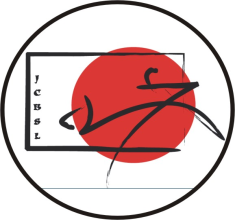 JUDO CLUB DU BAR SUR LOUP            40 Ch des Mimosas        06620 Le Bar sur Loup                     Saison 2017 / 2018FICHE DE RENSEIGNEMENTSNom : …………………………………………….... Prénom : …………………………………………Adresse : ………………………………………………………. ……………………………………….CP et ville : ……………………………………………………………Date de naissance : ……………………….          Nationalité : …………………………………Téléphone : …………………………………       Portable :   M :                                                                                                  P : ADRESSE  EMAIL :  ………………………………………………………………………….                                  ( en lettre bâton) Documents à fournir : 	un certificat médical (modèle ci-joint)Pour les mineurs, l’autorisation ci-dessous est à remplir et à signer par les parents ou le tuteur légal.Je soussigné,  ………………………………………….Autorise mon enfant …………………………………………………………………………….A pratiquer la discipline suivante ………………………………………………………………...Signature : ……………………… le ………………2017Pour les mineurs, l’autorisation ci-dessous est à remplir et à signer par les parents ou le tuteur légal.Je soussigné,  ………………………………………….Autorise □  n’autorise pas □  le Judo club de Bar sur Loup à diffuser sur son site internet, ou sur un support presse, les photographies concernant des manifestations ou des compétitions où mon enfant……………………………………………………………apparaît.Signature : ……………………… le ………………2017